Welcome to our 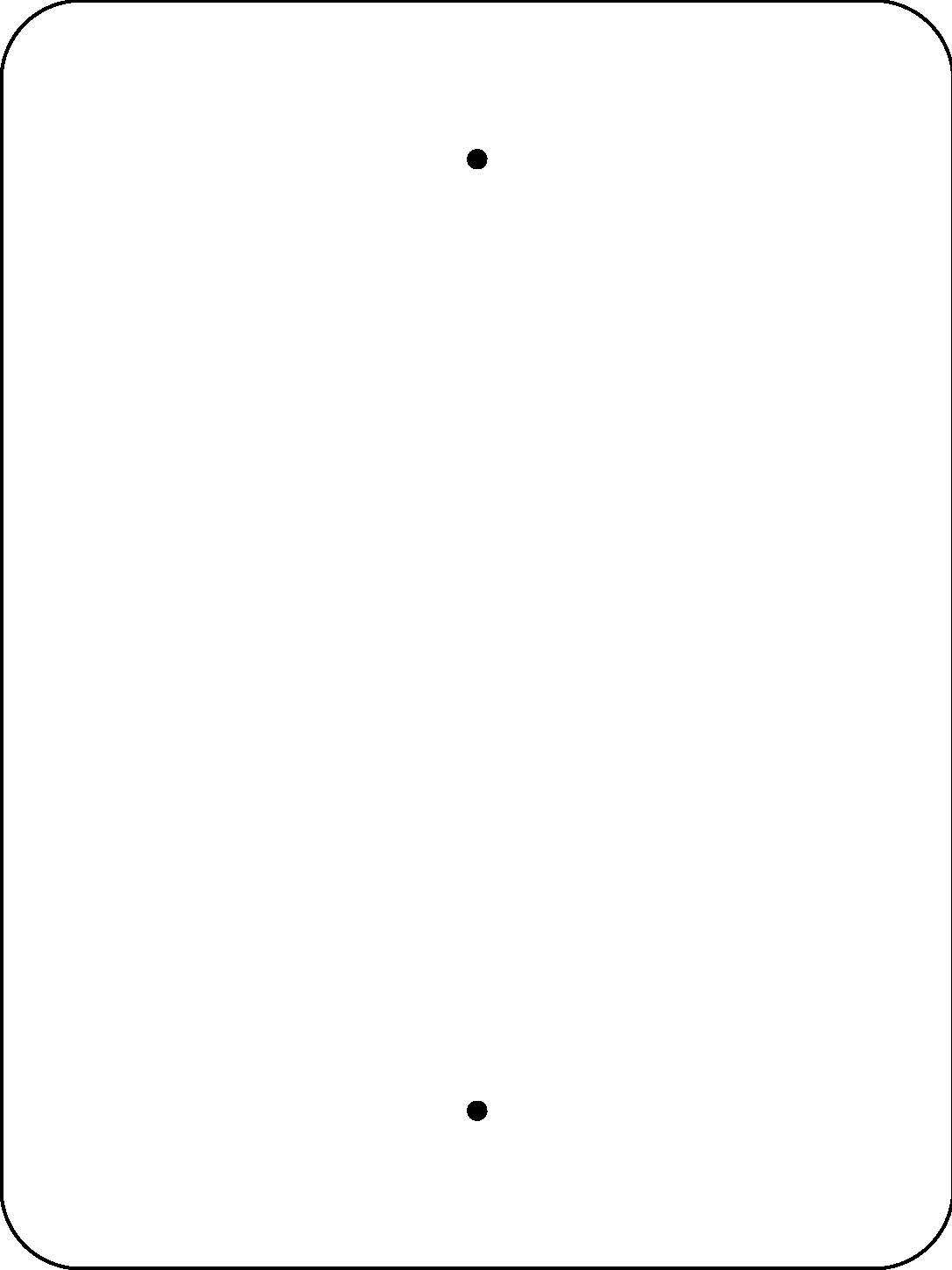 Bat HouseBats are the only flying mammals in the world. 
    Just like humans, they have hair (fur), give birth to live young, and drink milk from mom as babies.                  All 16 of Alabama’s bat species are 
                      insectivores, eating mosquitoes and      
                     pests that damage crops. Some can eat 
                     several thousand insects in one night! We
                     built this bat house to provide a place
                    where native bats can roost (sleep).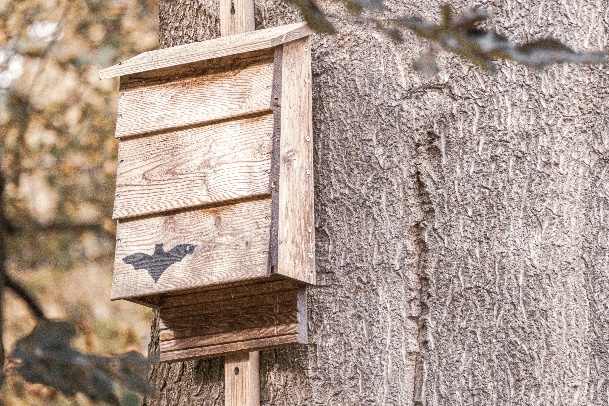 Look for guano (bat poop) on the ground below the bat 
    house. It is dry and crumbly and has shiny insect parts 
   in it. This tells us whether or not bats have moved in!Native species that may use our bat house:Big Brown Bat (pictured)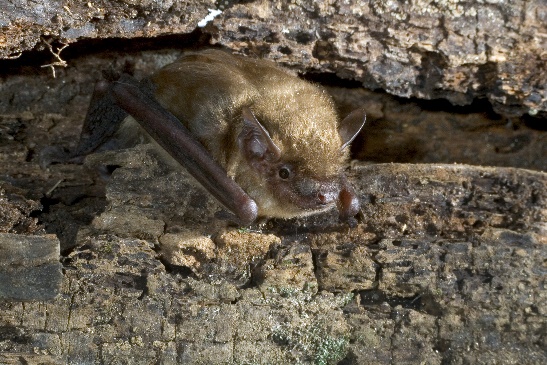 Evening BatNorthern Long-eared MyotisTri-colored Bat          Scan this QR Code to learn more about bats.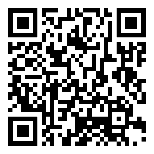 Enjoy nature’s beauty!Protect it from litter and vandalism!